_______________________________________________________________________________________Исх. № 417  от «12» января   2015г.ИЗВЕЩЕНИЕ О КУРСАХ ПОВЫШЕНИЯ КВАЛИФИКАЦИИпо направлениюРАДИАЦИОННАЯ БЕЗОПАСНОСТЬ И РАДИАЦИОННЫЙ КОНТРОЛЬ.ОБЕСПЕЧЕНИЕ БЕЗОПАСНОСТИ ПРИ ЭКСПЛУАТАЦИИ РАДИАЦИОННЫХ ИСТОЧНИКОВ.ПРИБОРЫ РАДИАЦИОННОГО КОНТРОЛЯ.с 25 по 30  мая  2015 года.«Учебный центр экспертизы и сертификации»(Лицензия Министерства образования МО серия А №337518 от 24.12.09г.) Приглашает заинтересованных специалистов Вашей организации на курсы повышения квалификации по направлению «Радиационная безопасность и радиационный контроль. Обеспечение безопасности  при эксплуатации радиационных источников. Приборы радиационного контроля» с 25 по 30  мая   2015года.Курсы проводятся по программе, согласованной с Федеральной службой по экологическому, технологическому и атомному надзору (Ростехнадзор). В соответствии с Постановлением Правительства РФ от 03.03.1997 г. № 240 после окончания курсов выдаются удостоверения для получения Разрешений Ростехнадзора на право ведения работ в области использования атомной энергии следующим категориям работников предприятий (учреждений, организаций), эксплуатирующих радиационные источники:Руководящий персонал. Заместители руководителей предприятий (учреждений, организаций) по радиационной безопасности.Персонал ведомственного (производственного) контроля радиационной безопасности. Начальники служб (отделов, групп) радиационной безопасности.Персонал, ведущий технологический процесс (оперативный персонал). Начальники цехов (участков, отделений, лабораторий, мастерских), эксплуатирующих радиационные источники.Основные темы лекций по программе курсов:основы ядерной физики и метрологии измерений ионизирующих излучений, методическое обеспечение измерений  эволюция российского законодательства по обеспечению радиационной безопасности при использовании радиационных источниковизучение новых нормативных документов по обеспечению безопасности при использовании радиационных источниковорганизация системы радиационной безопасности на предприятиях и в организациях, использующих радиационные источникиобеспечение радиационной безопасности при работе с генерирующими и радионуклидными источниками излучения, законодательные основы нормирования.дозиметрия ионизирующих излучений, приборное и методическое обеспечение измерений активности радона приборное обеспечение для автоматизированного контроля радиационной обстановки на радиационно-опасных объектахвопросы обеспечения  радиационного контроля  при обращении с природными радионуклидами в нефтегазовой и горнодобывающей промышленности, а также другие темы, включенные в утвержденную программу.Занятия проводятся квалифицированным профессорско-преподавательским составом, позволяющим решить многие практические вопросы. Слушателям курсов выдается сертификат и  удостоверение установленного образца. Продолжительность курсов 6 дней с понедельника по субботу  (заезд – понедельник с 08.00 до 12.00; выезд из отеля: с 20.00 часов пятницы  до 09.00 субботы). Регистрация участников проводится в фойе  отеля «Максима Ирбис отель» с 9 до 11 утра  25  мая   2015 года по адресу: Москва, ул. Гостиничная, д. 1Стоимость участия составляет 31.000 рублей,  НДС не облагается.(на основании  Уведомления 2582 от 25.12.2008г о возможности применения УСН)  Стоимость обучения с учетом проживания  (размещение в двухместных номерах) и з-х разового питания 63.000 рублей.В графе назначение платежа указать: Оплата за курсы повышения квалификации, НДС не облагается.ВНИМАНИЕ! До 15.04.2015 принимаются заявки на обучение в электронном виде или по факсу. После подачи заявки Вы получите счет и договор на обучение.Заявки на обучение просьба присылать в электронном виде  на  7679914@mail.ruДо 20.04.2015 необходимо выслать копию платежного поручения по электронной почте и сообщить ФИО участника. Бронирование места производится после оплаты, количество мест ограниченоВсю информацию о предстоящих курсах повышения квалификации Вы найдете на нашем  сайте  www.radcourse.ruЗаявка на участие в курсах повышения квалификации* - необязательные для заполнения поля     Прибывающий на обучение должен иметь при себе на регистрации (25.05.2015г):паспорткопию платежного поручения об оплате.Проезд:Москва, 127106, ул. Гостиничная, д. 1.
Станция метро Владыкино, Петровско-Разумовская.Для справок:(495) 767-99-148-905-581-74-03  Холодняк А.В.         Контакты:    Холодняк Алла Валентиновна ; Гулькина Вера   7679914@mail.ru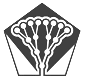 НОУ «УЧЕБНЫЙ ЦЕНТР ЭКСПЕРТИЗЫ И СЕРТИФИКАЦИИ»Лицензия Министерства Образования МО серия А №337518Адрес:  141570, Московская область, Солнечногорский р-н, п/о Менделеево, Льяловское шоссе, д.1А; Для корреспонденции: 124575, г.Москва, Зеленоград, ул.Гоголя, 2, Бизнес-центр, офис 55. Тел. (495)767-99-14Internet:  www.radcourse.ru Тема обучения Радиационная безопасность ирадиационный контрольНазвание Вашей организации (полное)ИНН/КПП организациибанковские реквизитыАдрес организации (индекс обязательно):-юридический -фактический (почтовый)ФИО каждого участника без сокращенийТел/факс организации (с кодом города); контактное лицо (e-mail)ФИО руководителя, должность, основание для подписания договора (Устав, доверенность №…)Дата прибытия и убытия слушателяГосномер а/м (в случае необходимости въезда на территорию ИИИТ)*